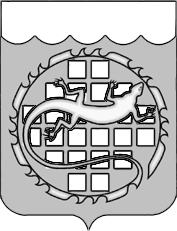 О проведении муниципального конкурса «Юные цветоводы»На основании приказа Управления образования администрации Озерского городского округа Челябинской области от 15 июня 2016г. № 236 «Об утверждении перечней муниципальных мероприятий для обучающихся образовательных организаций, подведомственных Управлению образования, в 2016-2017 учебном году», в целях развития интеллектуальных и творческих способностей обучающихся и популяризации среди них знаний о биологических и экологических особенностях декоративных растений, п р и к а з ы в а ю:1. Провести муниципальный конкурс «Юные цветоводы» 16 марта 2017г. в соответствии с положением.2. Утвердить положение о проведении муниципального конкурса «Юные цветоводы» (приложение).3. Директору МБУ ДО «ДЭБЦ» Косажевской Н.В. создать организационно-технические и методические условия для проведения муниципального конкурса  « Юные цветоводы».4. Контроль исполнения приказа возложить на старшего инспектора образовательных учреждений отдела общего и дополнительного образования Несмирную А.М.Начальник  Управления                                                                      Л.В. Горбунова        Приложение         к приказу Управления образования        от ____________ 2017г. № _______Положение о проведении муниципального конкурса«Юные цветоводы»I. Цели и задачиКонкурс проводится в целях популяризации знаний о биологических и экологических особенностях декоративных растений открытого и закрытого грунта.Задачи конкурса: расширение и углубление знаний обучающихся о растениях открытого грунта, используемых в оформлении округа; расширение и углубление знаний обучающихся о комнатных растениях, используемых в интерьерном озеленении.II. Время и место проведенияКонкурс состоится 15 марта 2018г.  в 15.00 часов в актовом зале МБУ ДО «ДЭБЦ». III. Участники конкурсаВ конкурсе принимают участие команды в составе 3 человек из числа обучающихся возраста 5-7 классов общеобразовательных организаций и организаций дополнительного образования.IV. Порядок проведения конкурса4.1. Конкурс состоит из 3 этапов.4.1.1. 1 этап – «Условия содержания комнатных растений» (10 баллов).Рассказать об условиях содержания 2-х видов комнатных растений  (из приложения к данному положению)  по следующему плану:требование к освещению и почве;температурный и водный режим по сезонам;условия  размножения.4.1.2. 2 этап – «Вредители  комнатных растений» (10 баллов).Определить вредителей комнатных растений.  Рассказать о методах предупреждения и защиты растений от них.  Вредители:  паутинный клещик,  щитовка,  мучнистый червец, тля,  белокрылка.4.1.3. 3 этап – «Размножение растений» (практика) (10 баллов).Продемонстрировать практические умения и навыки по размножению растений (из приложения к данному положению): стеблевыми черенками, листовыми черенками, усами, отпрысками, отводами, делением куста, спорами.4.2. Для участия в конкурсе необходимо подать заявку по ниже представленной форме в срок до 13 марта 2018г. на e-mail:  debcozersk@yandex.ru  или в кабинет № 14 МБУ ДО «ДЭБЦ» (ул. Горная, 14).Заявка МБОУ СОШ  № _______ на участиев муниципальном конкурсе «Юные цветоводы»V. Подведение итоговЖюри оценивает знания участников конкурса на этапах, заполняет ведомости по каждому этапу, составляет итоговый протокол на основании ведомостей, выносит решения о награждении участников.Жюри определяет команду-победителя (1 место) и призеров (2, 3 места) конкурса. Победители и призеры награждаются грамотами и дипломами. Участники конкурса, не занявшие призовых мест, получают свидетельство участника конкурса.Решение жюри пересмотру не подлежит.VI. Куратор конкурса – Смирнова Ольга Александровна, заместитель директора МБУ ДО «ДЭБЦ», телефон 7-66-92.Приложение                                                                              к положению о проведении                                                                              муниципального конкурса «Юные                                                                                                    цветоводы»Список комнатных растениймолочай блестящий маранта полосатая нефролепис возвышенный сенполия фиалковидная фикус каучуконосный циперус очереднолистныйгибискус китайский бегонии (несколько видов) сансевиерия трехполоснаяпеларгония зональнаяплющ обыкновенныйхлорофитум хохлатый алоэ древовидноекрассула портулаковаяпальма финиковая агава американская аспарагус Шпрингерамонстера лакомаяколеус пестролистный пеперония магнолистнаязигокактус усеченный «декабрист»Рассылка: дело, Несмирная А.М., МБУ ДО «ДЭБЦ», общеобразовательные организации, организации дополнительного образования                                       .№                                 .                                                          .№                                 .                    № п/пФ.И.О. участникаКласс Ф.И.О. педагога-наставника1.2.3.